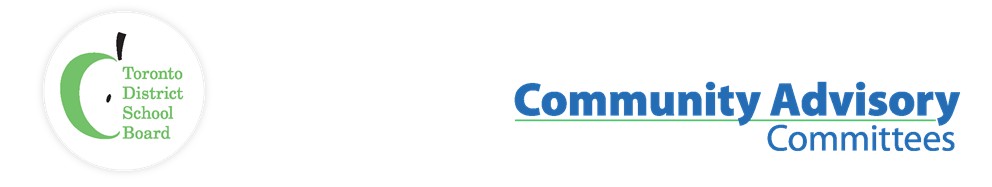 Name of Committee:	Community Use of Schools Community Advisory CommitteeMeeting Date:	Tuesday, January 12, 2021A meeting of the Community Use of Schools Community Advisory Committee convened on 12 January 2021 from 8:00 a.m. to 9:52 a.m. via Zoom with Co-Chairs Michelle Aarts and Judy Gargaro presiding.Attendance via Zoom:Michelle Aarts (Trustee), Judy Gargaro (Etobicoke Philharmonic Orchestra), Dan MacLean (Trustee), Lynn Manning (Girl Guides of Canada, Ontario Council), Heather Mitchell (Toronto Sports Council), Alex Viliansky (Felix Swim School), Patrick Rutledge (Big League Book Club), Susan Fletcher (SPACE), Alan Hrabinski (Toronto Basketball Association), Sara Somerset (Jack of Sports), Gerry Lang (Citizens For Life Long Learning), Dennis Keshinro (Belka Enrichment Centre), Jonathan Wood (Toronto Accessible Sports Council), Graham Welsh (Toronto Sports Social Club).  Also present were TDSB Staff: Maia Puccetti (Executive Officer, Facilities & Planning), Ugonma Ekeanyanwu (Acting Facility Permitting Team Leader), Ndaba Njobo (Facility Permitting Coordinator), Tina Androutsos (Executive Assistant), Shirley Adderley (Manager, Facilities Issues & System Liaison), Jonathan Grove (Interim Senior Manager, Plant Operations).Guests:Elizabeth Lukie (Hutt Piano Class), Terence Phillips (Phillips Basketball Academy), Beje Melamed-Turkish (North Toronto Soccer Club), Ralph Nigro (TSAA)Regrets:Dave McNee (Quantum Sports and Learning Association), Sam Glazer (Congregation Beth Haminyan), Narni Santos (The Learning Enrichment Foundation).ITEMDISCUSSIONRECOMMENDATION/ MOTIONCall to Order / Acknowledgement of Traditional Lands / Welcome and Introductions / Approval of QuorumThe meeting was called to order by Co-Chair Judy Gargaro at 8:00 a.m.Approval of AgendaAgenda approved.Approval of Minutes 8 December 2020Minutes were approved.Conflict of Interest DeclarationNilDelegationsNilPermit Unit UpdateUpdate on potential permit use and numbers of permits approved – Ndaba reported that all permits are suspended until January 31st because of the Province Wide lockdown as per Toronto Public Health.  Once the lockdown is lifted, TDSB staff can then plan for reopening of permit use, but until then, it is difficult to provide a timeline.  It was noted that the Province was making an announcement today, and realistically with the numbers as they are, we most likely are looking at April at the earliest.  Ndaba confirmed that daycares are lease holders and are not part of permits so the TDSB is required to open for them and Trustee MacLean confirmed that some daycares are open, but not high in attendance. He is also concerned that subsidy support from the city in 2020 might not continue in 2021.When asked if it would be possible to send an email to permit holders advising them on what is happening, Ndaba confirmed that the last mass email sent out to permit users was the end of the summer about the cancellations.  Usually TDSB Permits will only send out mass emails when there is a new permit season or Board announcements impacting on permits.  Per year we generally send three (renewals for the new school year, summer permits and fields permits).  Ndaba will connect with Jonathan and Maia to see if we need to send out a communication about the winter permits.  Ugonma did confirm that all past dates on current permits are cancelled but any future permits use remains as pending.  Ndaba confirmed he is waiting to see if the message regarding permit renewals will go ahead but even if it does go out applications would not be processed until the Board makes a decision to resume permit use.How are cohort users defined? – Jonathan confirmed that in context of this lockdown, any change to a small group is considered a cohort change.  Jonathan has not been informed of any change to the definition of cohort from Toronto Public Health.How are the TDSB staff managing the cleaning for leaseholders? - Alex Villiansky enquired if all custodial staff has been hired and trained. Jonathan Grove responded that we have hired all the staff that we have planned for with only a few more to hire in February.  We are currently meeting the enhanced cleaning requirements and will re-evaluate our position after January 23rd.  Jonathan confirmed that caretaking staff is currently working on essential cleaning of the schools although they are closed but did confirm that we do have approximately 40 schools still open for Special Education students.Jonathan Grove discussed with the committee that the caretaking staff is doing the essential cleaning, including cleaning the shared space, wiping down high touch surfaces, etc.; they have nothing against leaseholders helping to keep everyone safe.  Trustee MacLean confirmed that all Childcares are mandated by the Province to do their own additional cleaning as they have enhanced responsibilities conditional to keeping their license. Members of the committee felt it was important to note this item keeps being raised as many permit holders would like the opportunity to help with cleaning if it allows them to resume school use .Is it possible to phase in community permit use? – Sara Somerset asked if TDSB staff could possibly begin to prepare a “colour zone” response as to how permits will be phased in once the lockdown is lifted.  Jonathan discussed that this is a difficult assumption to plan as we take our direction from Toronto Public Health and with the Province circumstances change and shift all the time.  TDSB staff will look at planning as soon as allowed by Toronto Public Health and the Ministry and decisions will be made based on what is required by the higher authorities.Outstanding Action ItemsPools Working Group Update - Alex Viliansky mentioned to the committee that the Province seems favourable to consider swimming as an “essential service”.  Maia confirmed that we will take the lead from Toronto Public Health as they provide our actions and protocols and guide us through this period.Baseball Working Group Update - Deferred Terms of Reference Update – Executive Officer Maia Puccetti told the committee that the Terms of Reference is going to PSSC (Program and School Services Committee) meeting tomorrow January 13th, 2021.  Maia thanked Trustee Aarts and Judy Gargaro for editing and assisting her with the content which was not changed, but the language was tightened and moved to fit the new format. The committee requested that when the mass email is sent to permit users it includes the information that the AGM was postponed due to COVID and therefore the terms of current members were extended by one year.AGM in November – Executive Officer Maia Puccetti has crafted a motion to take this matter to PSSC (Program and School Services Committee) but expects that most likely it will be better to leave it till the fall of 2021. Onboarding for New Committee Members - DeferredTrustee ReportTrustee Aarts mentioned to the committee that there is a Board special Planning and Priorities meeting tomorrow afternoon on Covid updates.  The agenda is posted on the TDSB website.  Trustee Aarts encouraged all committee members to listen in on the meeting tomorrow via our TDSB webcast link on the TDSB site. This is also where you will find the minutes of the meeting afterwards.Trustee Aarts informed the committee that the Community Use of Schools procedure PR.666 has gone through a reorganization and update. These procedures are to be approved by the Trustees based on the recommendation from staff at the next PSSC meeting tomorrow.  Members expressed their disappointment that this committee was not asked for their advice on the revised procedures and that a copy was not included with the agenda for advance reading.Trustee Aarts advised the board has started the 2021/2022 budget process and will present a draft to Trustees at our January 20th meeting, incorporating feedback from their community survey. Trustee Aarts mentioned to the committee that she will discuss Focus On Youth with Interim Associate Director Craig Snider.  Trustee Aarts will write to the Ministry to request timely responses with respect to this matter and take this topic to the next PSSC (Program and School Services Committee).  The focus last summer was on re-engagement of vulnerable youth and keeping them connected to their communities is very critical and receiving the funding in a timely manner would assist these youth and TDSB staff immensely.  The committee agrees that we would like to recommend that the board advocates with the Minister of Education for FOY funding, and that the announcements be made as early in the year as possible to allow parents and programmes to plan.  As FOY is under Continuing Education and therefore involves another team, Maia will set up a meeting with the Continuing Education department and include Patrick Rutledge to discuss a motion on this matter.Other BusinessMaia Puccetti informed the committee members that we will be continuing and expanding asymptomatic testing in our schools.  Although schools are closed, there is a small group that is open (Special Education schools) where small groups of students need to be in schools and special education teachers working with them are receiving vaccinations.  We do not expect to hear back from Toronto Public Health before the end of January about more testing sites at our schools.Maia Puccetti discussed that whether school-based staff will be considered as front-line workers.  A motion will be brought forth at the PSSC (Program and School Services Committee) meeting tomorrow.  Members were encouraged to speak to their MPP about the risks that teachers and staff take each day to encourage support on this matter.Heather Mitchell mentioned to the committee that she had recently received a document on Reconnecting Ontarians - White Paper from the Ministry of Heritage, Sport, Tourism and Culture for review and response by Thursday.  Heather will send a copy to Tina to share with the committee members.When asked whether the Ministry provided extra funds to cover additional caretakers for community use of schools the committee was reminded that CUS is a separate line item in funds received by the board. Instead of covering additional costs the Province told Boards they could borrow from their reserve (which would need to be repaid).  The TDSB has asked the government to cover the actual costs of COVID instead of just the additional caretakers neededSusan Fletcher – SPACE Coalition– is meeting at the end of January and would like to get a message out to her community about a plan to return. She will share it with the CUSCAC committee members once completed.Adjournment9:52 a.m.Next Meeting Date9 February 2021, 8:00 a.m. via Zoom